Exercise AList your 3 top strategies for how to control compatibility between objects (HW or SW) as well as backwards and forward compatibility.Gruppernas svar i korthet:Parent-child relationer räcker inte. Krävs relationsdatabas som kan hålla reda på fler beroenden.Inför intelligenta enheter som kan presentera sig och vet vad de behöver och var de skall instantieras.Styr med namnsättning av versioner. Byt artikelnr om compatibiliten bryts.Inför versioneringsregler: när man bryter bakåtkomp på HW får man byta artikelnummerTydliggörande av processer.Standardisera interface och inför modularisering (som lego)Håll koll på interfacen, dessa bör hanteras som Configuration items, beakta:Funktionsnivå med interfaceSystemnivå med interfaceRealiserings (engineering) med interfaceProduktionsnivå med interfaceFunktionsspecar och interfacespecarDet krävs en stark SW Arkitektur som inte är så funktionsberoende utan är service orienteradInför Semantic versioning (Semver.org) dynamiska strukturer, styr om interfaceförändring förändrar överordnad produkt. Kräver systemarkitektur som styr CM systemet.Inför Parameterstyrd variant-konfigureringKompatibilitiet med kunden/mottagaren, vi bör se intressentperspektivet och beräkna riskExercise BList your 3 top CM-strategies for the ”Robot case”: “When some change in the electronics needs major changes in SW, we define a new platform, which is a kind of label. The platform number is what decides which SW release will be loaded onto the robot. OTA updates check the compatibility before attempting to load a given release onto the robot. Each platform is built separately when a release is made.Individual robots of the same platform may have differences which can be handled by configuration files. E.g. type of charger. These files define a group of attributes which can customise the behaviour of a robot. These can be set individually or in groups at production, to create different "variants" of a platform, or possibly while the robot is in the field, if for example we were to enable individual SW functions as aftermarket updates. The configuration files for different variants are applied after the platform-appropriate SW is installed on a robot.We want as few active branches of code as possible, so if two platforms can be supported from a single branch, this is good. If two platforms are so different that maintaining a single branch leads to difficult (to maintain or write) code, we can create a new branch for one platform. This means there is no hard rule- it is a case of individual judgement by the team.Some HW (electronic and mechanical) changes are necessary during the life of the robot- quality issues, end-of-life, etc. As far as possible, we aim to make these backward compatible, when it comes to SW. If they cannot be made compatible, then a new platform (or at least a variant attribute) needs to be defined so the SW knows how to act on this HW.Occasionally a new platform or variant will need to be handled differently during production at the factory. Sometimes the differences require us to change the suite of SW we provide the manufacturer to configure and calibrate the robot. This suite is known as PT (production test) SW, and to produce a robot with a given SW means that only certain PT versions can be used.”Gruppernas svar i korthet:Branchning bör inte vara personberoende, inför dokumenterad strategi/regelverk för branchningBegränsa varianthanteringenViktigt att känna till på vilka faktorer man fattar besluten på, det är inte alltid ett tekniskt beslut utan även ett affärsbeslut Detta kan bero på vad produktägaren har för kommersiellt ansvarFinns med i agile manifestoHållbarhetsmässigt och långsiktigt återanvändningstänkDet ärinte hållbart att använda brancher för olika versioner (detta är vanligt men funkar inte så bra när varianterna blir fler)Då dör aldrig branchernaModularisera iställetMatriser i form av baselines där vi håller ihop hela produktenDet måste vara möjligt att läsa av HW-versionen på varje kortKonfigfil är bra för flexibilitetCM bör se till helheten, vilka områden som påverkas av en ändringKlargör alla faktorer som bör påverka beslut, säkerställ att dessa ingår i beslutsforumet (Kombinera CM med affärsbeslut)Versionsnummer-system där kompatibiliteten framgårHålla ihop med baselines där ni plockar hela modulerJobba kontinuerligt med akritektur och arkitektur-roadmappenArbeta emot Single branch strategi av software, sträva efter så få brancher som möjligtUtgå ifrån en livscykelmodell där man ärver med sig information från tidigare fas vilken kontinuerligt underhålls och utvecklas (se bilder)ISO/IEC 15288 Livscykelprocesser fö systemISO/IEC 12207 Systems and SW engineering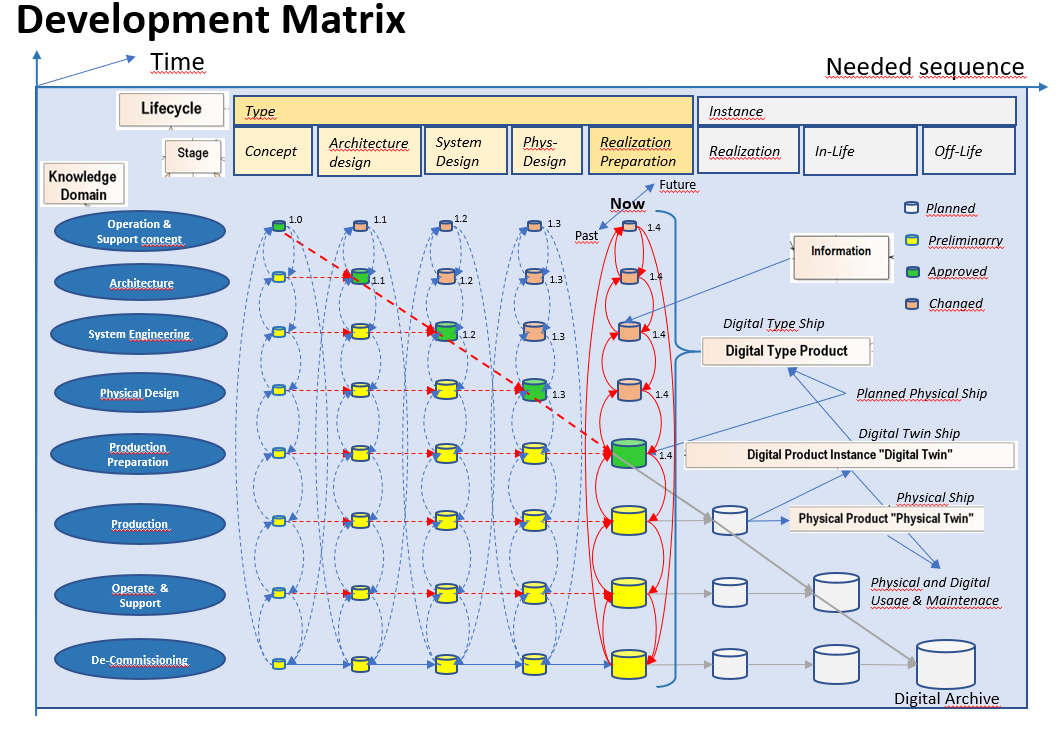 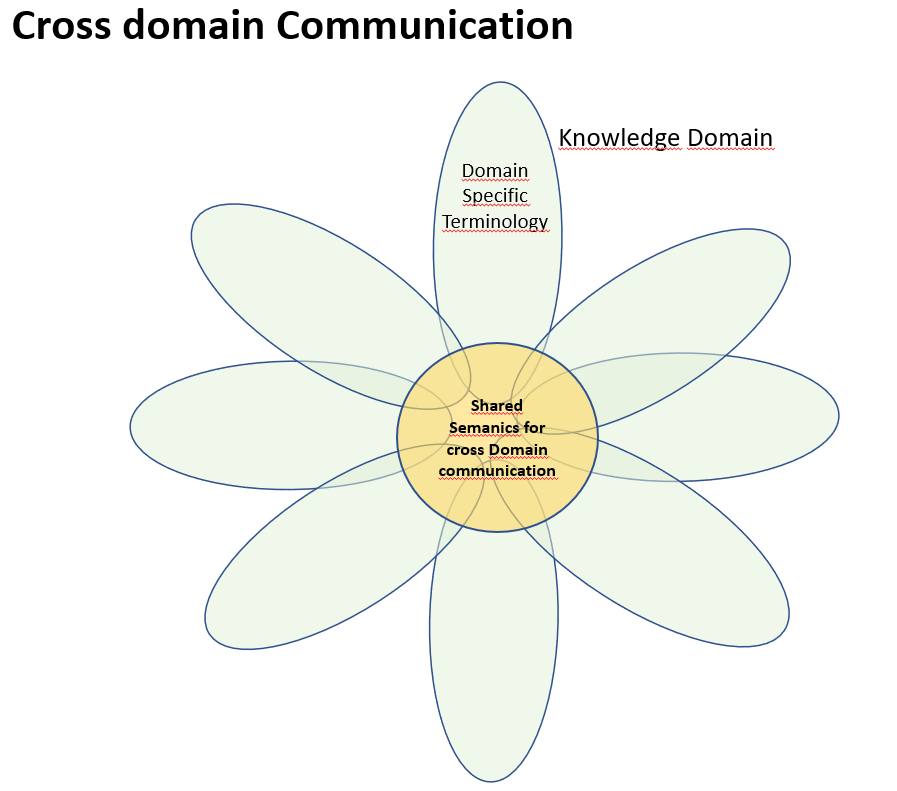 Exercise CList your 3 top CM-strategies for the user documentation: Robot case part II: “Originally there was one version of the robot. The second one shares most of its construction with the first one. Do we:- make two sets of documents, containing much duplicated information (hard to maintain)- make one set of documents, containing information for both robots (hard to read and very hard to manage when robot number 3 comes along)- try to split them so that there are common documents, and a few which are specialised. This is what we chose, but it will also be hard if/when robot 3 comes along and it shares some parts from number 1 and other parts from number 2. The "interfaces" between the documents become very hard to manage.”Gruppernas svar i korthet:Gör en Informations analys och arkitektur. Förslag på hantering i existerande verktygsmiljö:Bryt ner informationen i mindre delar Splitta dokumenten i generiska delar och specifika delar (variant specifika). Länka från produkterna i Teamcenter till dokumenten. Kopiera aldrig information så det behöver uppdateras på fler ställen än ett.Förslag på uppdatering av verktygsmiljö: Använd ett  verktyg som stödjer hantering av informations objekt/moduler för textdokument. Dokument kan sedan genereras fram vid behov (t ex pdf:er)Modularisering med Xml och S1000D – då kan man använda ”applicability”. Se tex Combitechs ”uptime”Använd verktyget ”Mark-down” (för kodnära dokumentation) hänger med kodes brancherSpecifika eller gemensamma block taggade med tillhörighetOnlinedokumentation om möjligt kopplad till den SW-version man körModel based engineeringFör mjukvara kan man checka in dokumentationen tillsammans med koden för att versionerna ska följa varandraHantera information inklusive underlagen i källsystemen. Producera dok nära källan.HW dev Question 1Problem: We need to release non-verified designsQuestion: What is the proper way to handle this deviation from CM point of view?Process clearly say we need to test before release but this does not always work because of …  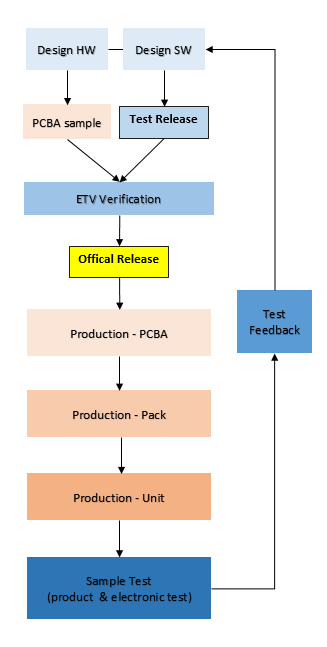 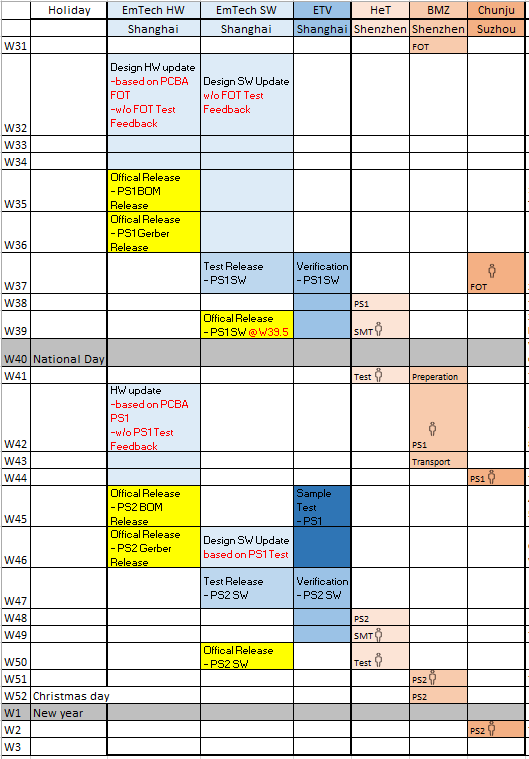 Gruppernas svar i korthet:Inför mognadsklassningAtt ta reda på resultat ifrån testning är en projektfråga Varje version bör ha sin livscykelReleaseplanering i högre utsträckningStörre förserie så sluttest kan göras tidigareNy plan skall göras vid leverantörsbyte -> tydlighet vad som får ändras närHantera orealistisk tidplan/ riskanalysTvinga ihop leverantörerna i samma rumHW dev question 2Problem:Rev D is in production (released in Teamcenter), Rev E under update (not released)Difference D->E is updated Layout (PCB) and updated component values (BOM) – HW update onlyAlternative components requested for Rev D by supplier but Teamcenter does not allow update until Rev E is releasedRev E is blocked by pending prototype build, pre-series and long test time until it can be released.Question:What is the best way to handle this kind of deviation that is not supported by PLM system, from a CM perspective?Input – We cannot change Teamcenter setup, Supplier request BOM to be updated or production will stop, All alternative components are verified and approved by Electrolux. MASA audit will look at this…Gruppernas svar i korthet:Göra en minor revidering. Dvs gör en d1 under det att e lever kvarÄndra processen och implementera i verktyget. Ericsson har gjort det, har flera releaser på gång samtidigt.Modularisera och i mindre block, då möjliggörs fler ändringarHantera med en deviation-processSkapa en deviation i systemet som man sparar (ett medvetet beslut) och knyt i teamcenterÄndra sedan i BOM i SAP, eller supplier som säkerligen har något CM-stödTa fram en strategi och process för hantering av alternativa componenter. Förslag på hantering i existerande verktygsmiljö: Suppliern skriver en Deviation Request som Electrolux granskar och godkänner. Den godkända ”Deviation” knyts till produkten i Teamcenter (Vi antar att man kan addera dokument till en releasad produkt)BOMen i SAP uppdateras enligt ”Deviation”. Förslag på uppdatering av verktygsmiljö: Möjlighet att ”brancha” i Teamcenter, dvs göra en version D1 samtidigt som E inte är releasad. 